VLÁDA SLOVENSKEJ REPUBLIKY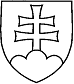 UZNESENIE VLÁDY SLOVENSKEJ REPUBLIKYč. z  ... 2023k návrhu legislatívneho zámeru zákona o jednorazovom finančnom odškodnení osôb sterilizovaných v rozpore s právomVládaA.	schvaľujeA. 1.	legislatívny zámer zákona o jednorazovom finančnom odškodnení osôb sterilizovaných v rozpore s právom,B.	ukladáministerke spravodlivosti Slovenskej republikyB. 1.	predložiť na rokovanie vlády návrh zákona vypracovaný na základe schváleného legislatívneho zámerudo 29. februára 2024.Vykoná:	ministerka spravodlivosti Slovenskej republikyČíslo materiálu:          /2023Predkladateľ:ministerka spravodlivosti Slovenskej republiky